Муниципальное автономное общеобразовательное учреждениегорода Новосибирска«Образовательный центр-гимназия № 6 «Горностай»г. Новосибирск, Вяземская,4Тел.:8 (383)306-33-45Факс: 8 (383)306-33-45Дошкольное отделение8 (383)332-03-05Конкурс профессионального мастерства педагогов дошкольных образовательных организаций, расположенных на территории Новосибирской области, «Моё лучшее образовательное мероприятие»Номинация: «Познавательное развитие»Интеллектуальное соревнование«День инженера»Творческая группа: Басюк Татьяна Владимировна, воспитатель высшей кв. категории,Бродникова Марина Анатольевна, воспитатель высшей кв. категории,Попова Ольга Фёдоровна, воспитатель первой кв. категории,Казанцева Татьяна Николаевна, музыкальный руководитель высшей кв. категории.Новосибирск, 2019Цель:формирование познавательной мотивации и навыков практических знаний и умений детей старшего дошкольного возраста  в соответствии с целями Национальной Технологической Инициативы.   Задачи:Формировать практические навыки конструирования и  элементарного программирования. Формировать умение работать в команде на единый результат.Развивать умение ориентироваться в пространстве, логическое мышление.Развивать умение действовать по правилам соревнований.Воспитывать взаимовыручку, дружеские отношения, умение оказывать эмоциональную поддержку товарищам по команде, волевые и лидерские качества.Предварительная работа:Непосредственно-образовательная и совместная деятельность по вариативной части «Основы механики и программирования для дошкольников» ООП: «Cuboro», ПиктоМир, Lego-конструирование. Проектные работы «Моя лучшая конструкция». Исследовательские семейные работы «Умные механизмы». Цикл семинаров-практикумов «Семейные вечера с «Cuboro». Дидактические игры  по алгоритмике.Оборудование:1.Конструктор «Cuboro basis» - 3 шт.2. Схема для решения умственных задач на координатном поле «Cuboro» - 3 шт.3. Конструктор Lego – 3 шт.4. Рисунок  «Cuboro постройки – 3 шт.5. Карта Lego перестроений – 5 шт.6. Электронный конструктор «Знаток» - 3 набора7. Поле 5*5, игрушки для препятствий на поле8. Игровые    атрибуты:    фуражка,     антенны   для   роботов,    медали для награждения9. Конверты с заданиями10. Таблица и карточки Lego-человечков для фиксации результатов11. Синтезатор12. Музыкальный центр13. Аудиозапись ВИА ZodiakХод соревнованияПод музыку команды входят в зал и занимают свои места за столами.1 ведущий: Здравствуйте, ребята! Приветствуем вас на Чемпионате нашего детского сада «Юные инженеры»!2 ведущий: В нашем Чемпионате участвуют три команды: «Лучики», «Непоседы» и «Незабудка».3 ведущий: Поприветствуем друг друга!1 ведущий: Все наши задания спрятаны в лабиринте. За первым заданием отправляется группа «Незабудка». Необходимо два человека.Конверт № 1 находится на поле с препятствиями. Первый ребенок – командир дает команды второму – роботу: «Налево», «Два шага вперед» и тд. Робот доходит до конверта и берет его.В конверте № 1 игры с Lego конструктором.1 ЗАДАНИЕ: Lego перестроения по картам под музыку.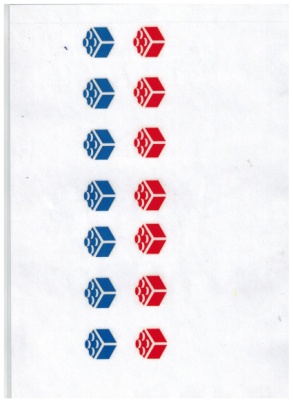 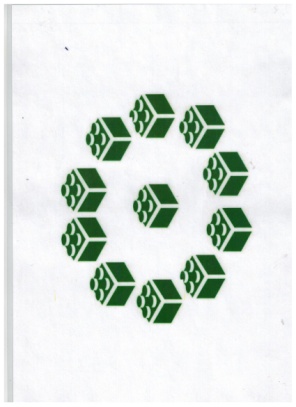 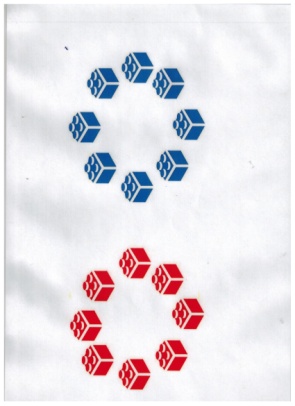 2 ЗАДАНИЕ: создание общей постройки по рисунку из Lego конструктора.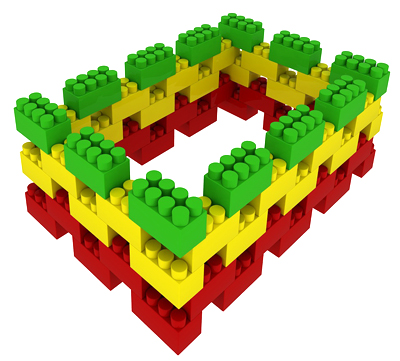 1 ведущий: Ребята, на столах Lego конструкторы и рисунок. Нужно собрать данную конструкцию. На задание отводится 5 минут. Приступайте!Дети собирают постройку из Lego конструктора по рисунку.1 ведущий: Молодцы! (Проверка задания) Справились с заданием! Победила команда......2 ведущий: Второе задание ищет группа «Непоседы».  Конверт № 2 находится на поле с препятствиями. Первый ребенок – командир дает команды второму – роботу: «Налево», «Два шага вперед» и тд. Робот доходит до конверта и берет его.В конверте № 2 игры с конструктором «Cuboro».3 ЗАДАНИЕ: решение умственной задачи на координатном поле из «Cuboro» конструктора.На координатном поле указаны точки старта и выхода шарика из конструкции. Условиями задачи выставлены номера кубиков. Дети строят конструкцию из кубиков «Cuboro», соблюдая условие задачи. Конструкция должна быть функциональной, шарик выкатывается из лабиринта в указанной точке.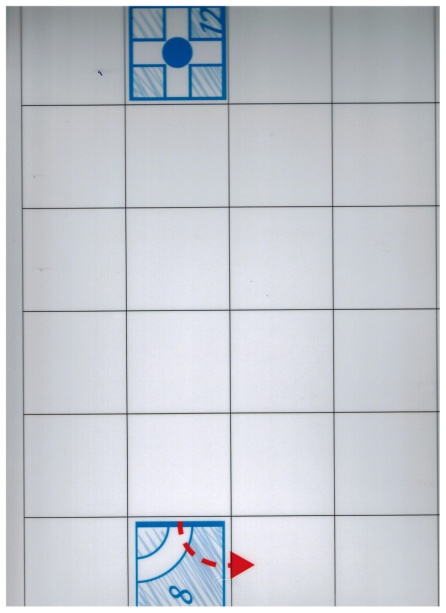 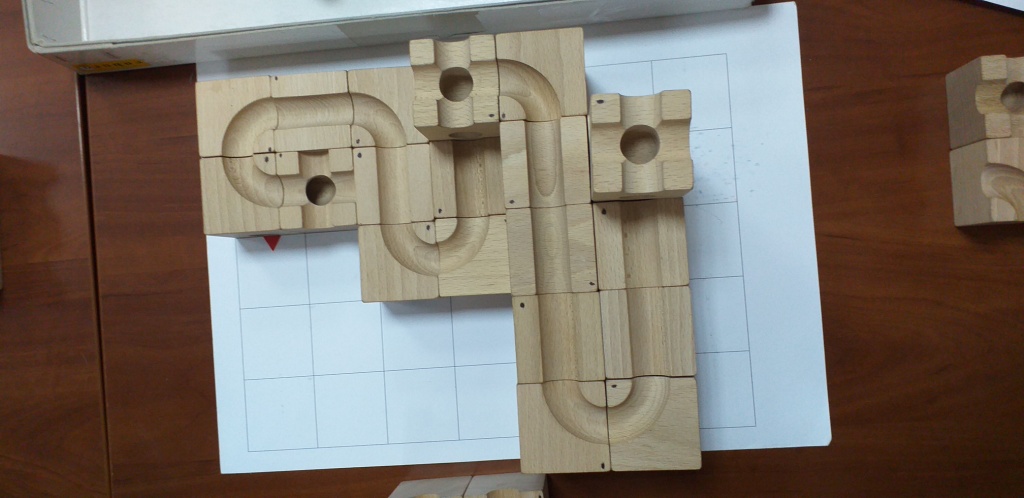 2 ведущий: Ребята, на каждом столе находится конструктор Cuboro и координатное поле с задачей. Нужно построить конструкцию, соблюдая условия. На построение дается 5 минут. Приступаем! (Проверка задания) В этом задании победила команда.......3 ведущий: Третье задание находит группа «Лучики»  Конверт № 3 находится на поле с препятствиями. Первый ребенок – командир дает команды второму – роботу: «Налево», «Два шага вперед» и тд. Робот доходит до конверта и берет его.В конверте № 3 игра с электронным конструктором «Знаток».3 ЗАДАНИЕ:  сбор электрической схемы «Летающий пропеллер».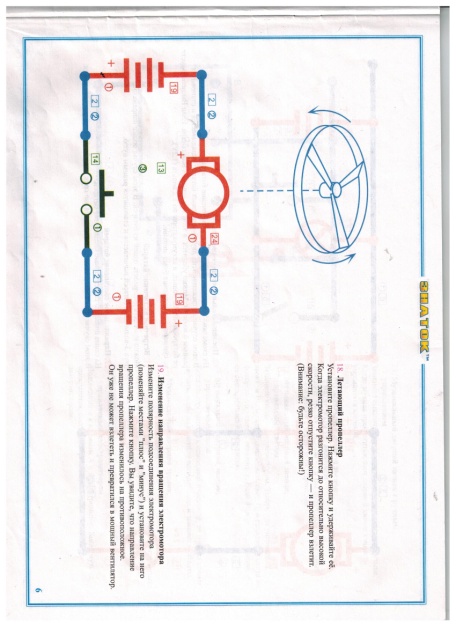 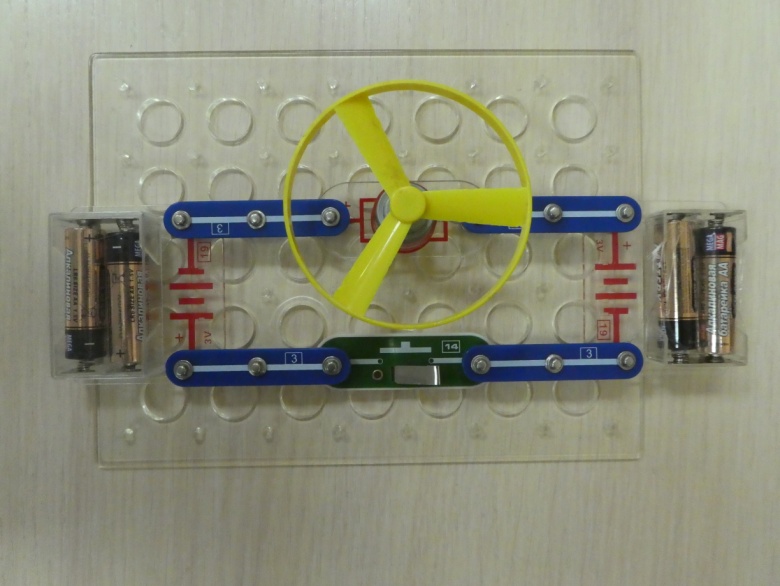 3 ведущий: В этом задании предстоит собрать по схеме электрическую цепь «Летающий пропеллер». Задание очень сложное и ответственное, поэтому объявляю «Конкурс капитанов и его помощника». На выполнение задания дается 3 минуты. Вперед! (Проверка задания) Молодцы! Победила команда ….....Музыкальная паузаИгра «Роботы и звезды»Мальчики – роботы, девочки – звезды. Дети под соответствующую музыку выполняют музыкально-ритмические движения.(Музыкальный руководитель)2 ведущий: Команды, прошу занять свои места! Подводим итоги  Чемпионата!Награждение команд.1 ведущий: На этом наш Чемпионат заканчивается, но не заканчивается наше увлекательное путешествие в мир конструирования и программирования! До скорой встречи! До свидания!Команды под музыку покидают зал.